                                   Кроссворд «День Победы»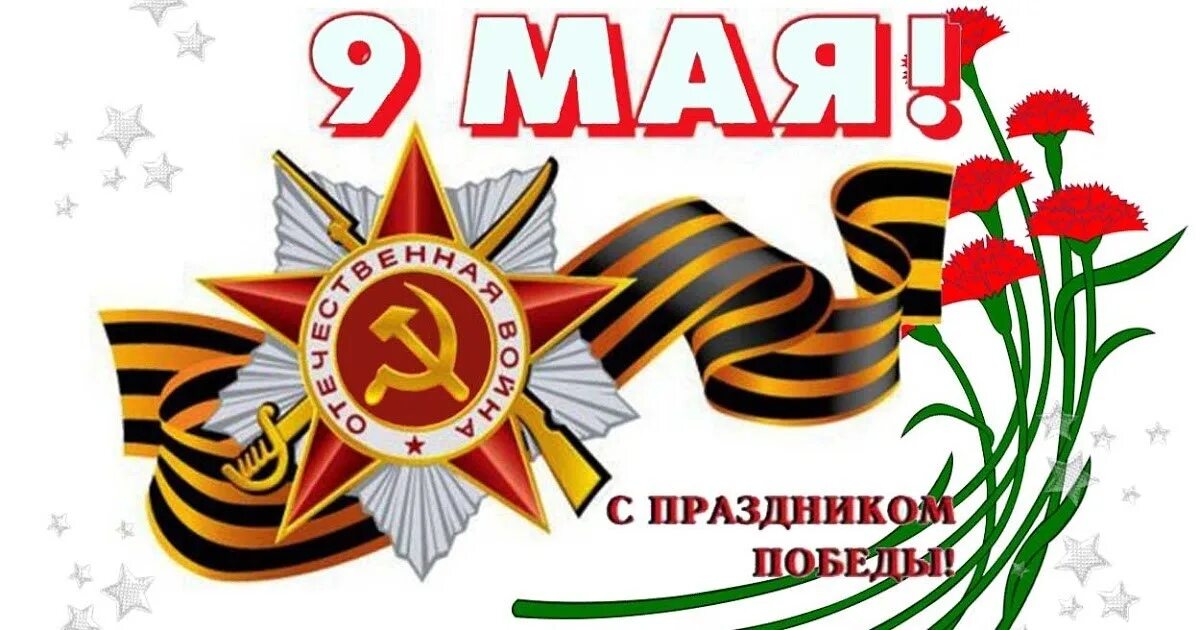 День Победы 9 Мая –Праздник мира в стране и весны.В этот день мы солдат вспоминаем,Не вернувшихся в семьи с войны.В этот праздник мы чествуем дедов,Защитивших родную страну,Подарившим народам ПобедуИ вернувшим нам мир и весну! По горизонтали:1.Это  взрывчатый боеприпас, предназначенный для поражения техники и живой силы противника с помощью ручного метания?4. Земляное укрепление, укрытие от пуль и осколков в виде рва с насыпью?5.Награда за военные заслуги?7. Стремительное и организованное движение войск (сил) против неприятеля (противника) с целью сближения на дистанцию, позволяющую его уничтожить (победить)?9. Верхняя военная и штатская одежда, форменное пальто со складками на спине и удерживающим их сложенными хлястиком.10. В каком месяце празднуется День Победы?12. Так называли  добровольцев в составе организованных вооружённых  формирований, ведущих борьбу на территории, оккупированной или контролируемой противником?13. Гусеничная боевая машина высокой проходимости, полностью бронированная, с вооружением для поражения различных целей на поле боя?14. Военное лечебное учреждение, предназначенное для специального лечения военнослужащих?По вертикали:2.Название главной площади Москвы?3. Это страна, где человек находит себя и свое место в жизни? Это любимый край, образ которого всегда остается в сердце человека?6. Город на юго-западе Крымского полуострова, на побережье Чёрного моря. Город-герой?8.Столица нашей Родины?11. Прибор для замедления падения с большой высоты, большой зонт с отверстием в середине, развертывающийся в воздухе при падении  с самолета?Ответы на кроссворд:31142811061357121493р114окоп2дакир81граната10майаашо6сюссн13танкк5медальввя7атакас12партизаныо14госпитальо9шинельь